Resume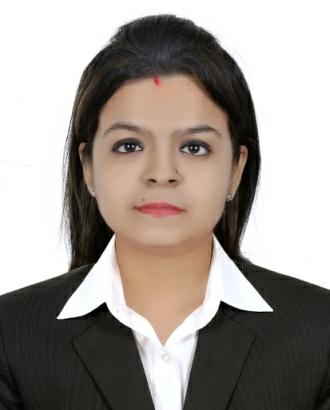 PoojaDubai,(U.A.E)E-mail: pooja.379590@2freemail.com 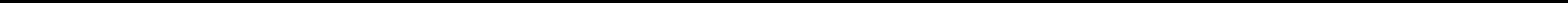 ObjectivesToobtainaresponsiblepositioninasupportiveenvironmentwhereIcanhelpthe organizationgrowinvalueutilizingmyexperience,capabilitiesandabilities.ProfessionalexperienceVijayRajMedical&SurgicalBhopal.INDIA.	2013to2017Role-Cashier&DataOperatorMakingabilandtakingcashfromcustomers.Maintainingalistoflowavailability&OutofstockProductsandFolowingupto bossregardingorderingofRequiredProducts.Enteringastockinsoftwarethroughpurchaseorder.Maintainingandkeepingasharpeyesonlistofshortexpiryandslowmoving Products.Atendingacustomerintheabsenceofstaff.Makingendofthedaysalesreporteverynextmorning.HandlingatendanceandsalaryAccountsofstaff.RelevantexperienceExperiencedtoworkwithanysoftwareincludeMsWord,ExcelIncludeonlineSearch.Abletoworkinateamwithagoodteamspirit.PersonalInformationEducationalBackgroundGraduateInBachelorofBusinessAdministrationFromBarkatulahUniversity BhopalIn2013,INDIAComputerSkilsBasicandMsOfficeCourseFromExcelentComputerInstitute-2013StrengthAbletomaintainagoodcommunicationwithclients&Coleagues.PositiveCanperformunderpressure.ReferenceAvailableifrequired.DeclarationIdoherebydeclarethataltheinformationgivenaboveistruetothebestofmy DateofBirth-14–May-1991 Status-Maried HomeTown-Indore(MadhyaPradesh)INDIA Nationality-Indian Language-English,Hindi&Sindhi PassportissuePlace-Bhopal Typingspeed-80wpm